KSN 			16/8/21 – 20/8/21 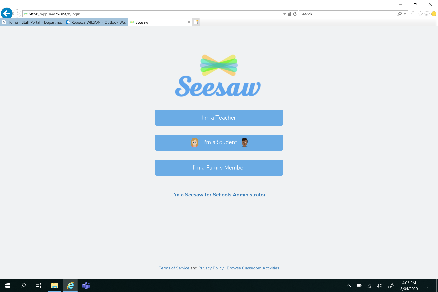 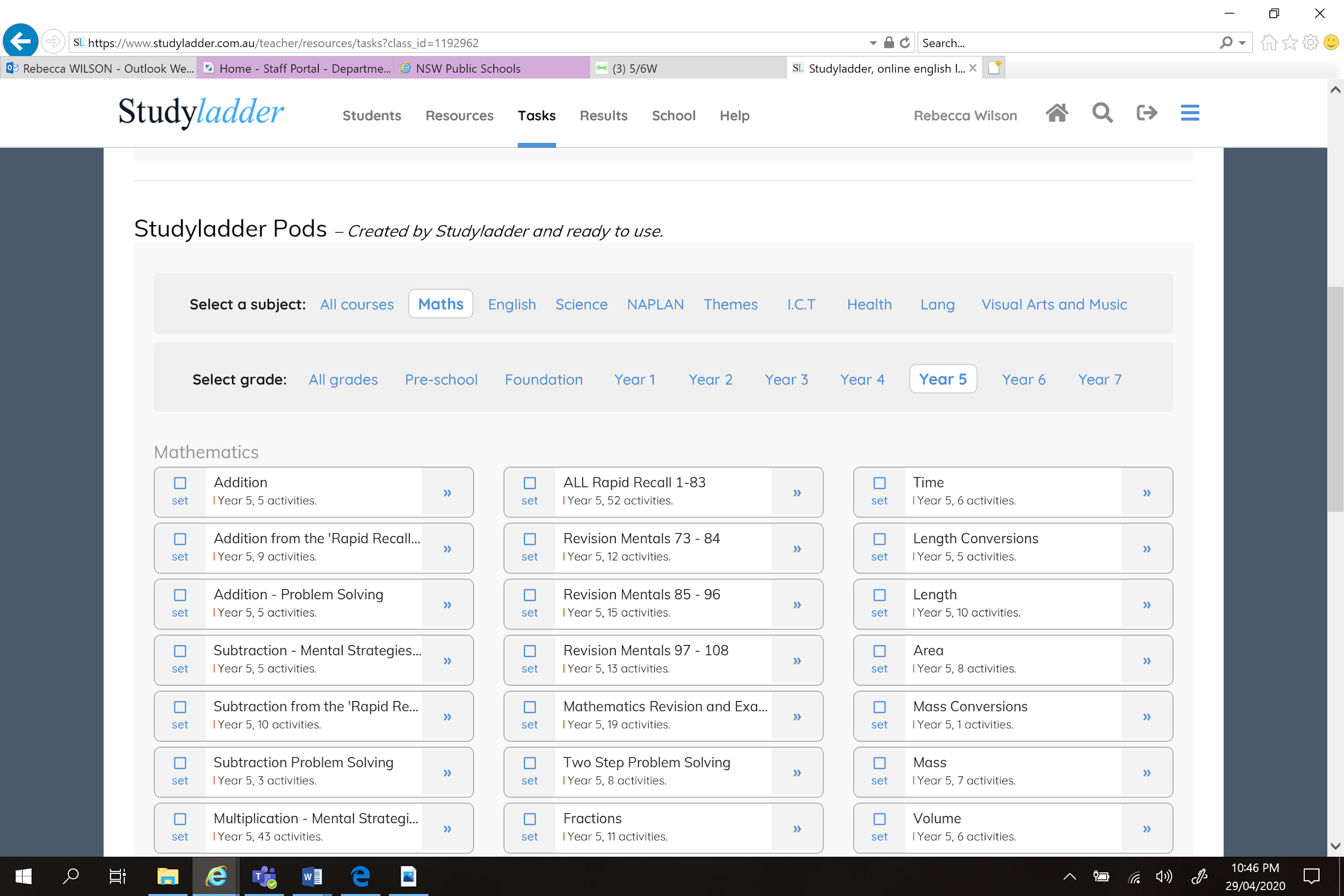 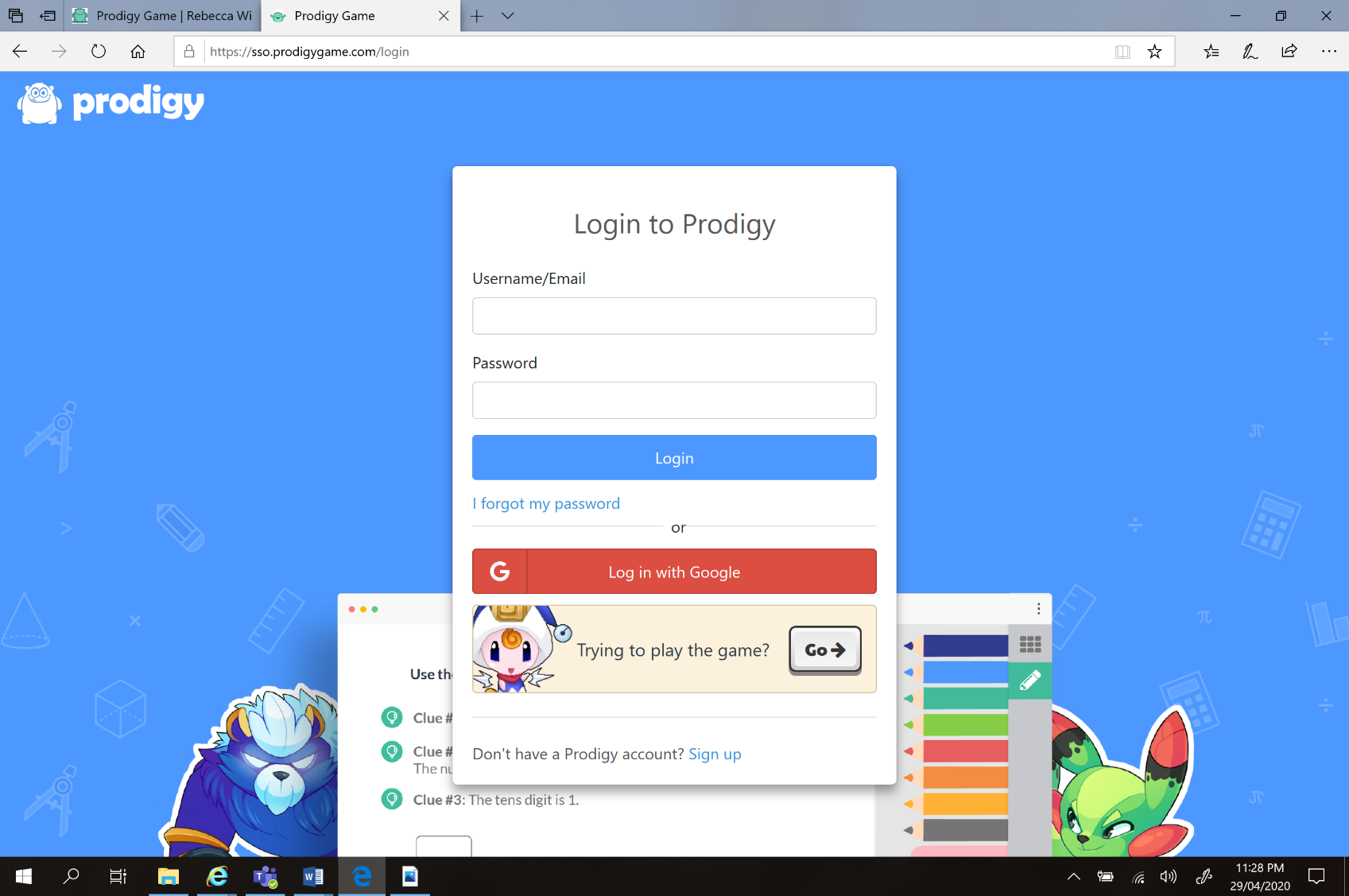 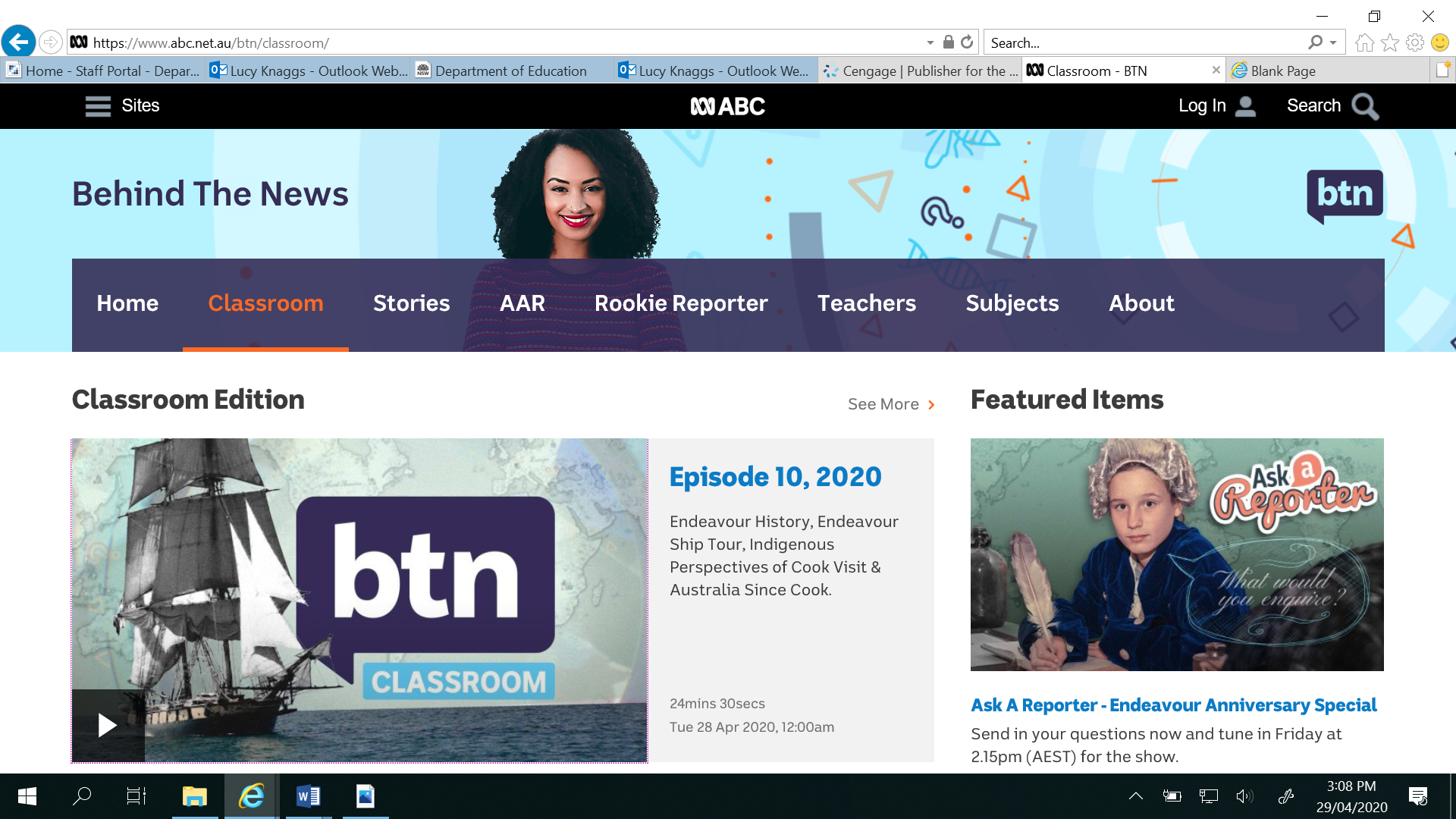 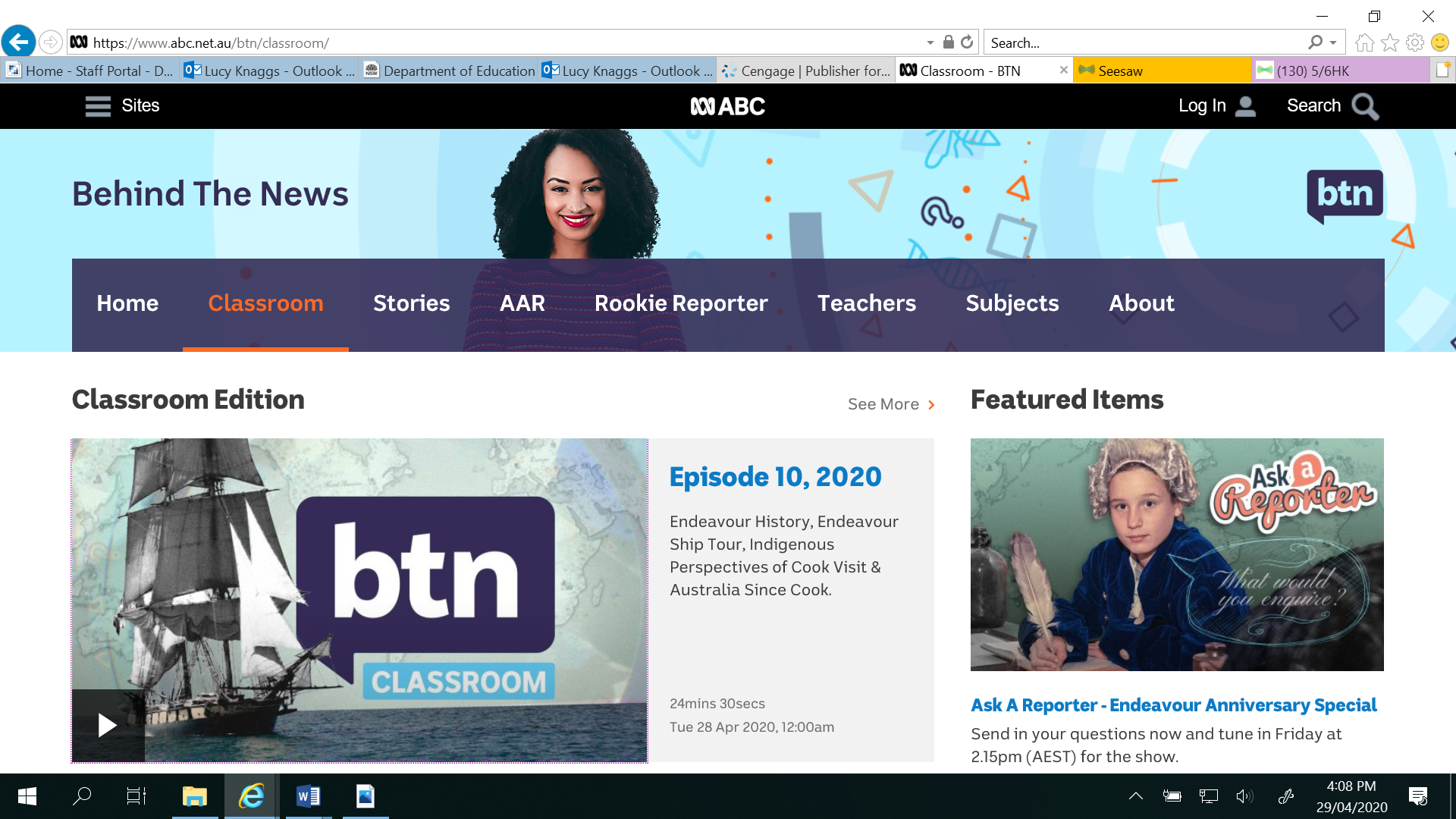 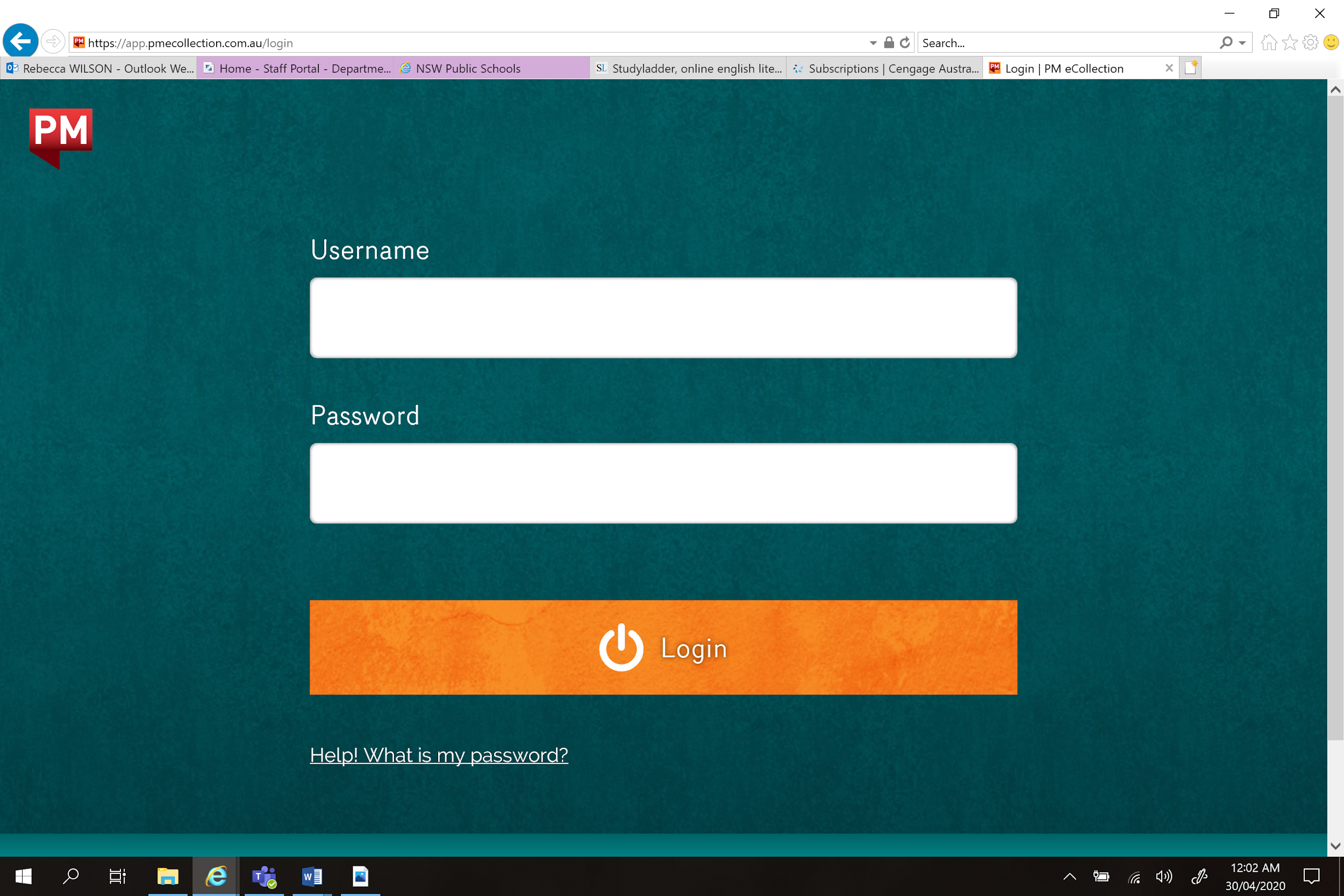 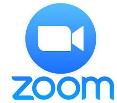 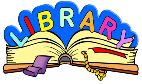 This pack includes a variety of both digital and non-digital activities. You will need help from a parent/carer and the resource pack from your teacher.Day 1- Mrs NeilDay 2- Mrs NeilDay 3- Miss Schimann Day 4- Miss SchimannDay 5- Mrs NeilMorning9:00am English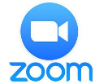 Morning CircleWriting lessonPurpose- plan ideas to use in our writing.Audience- ourselvesLearning Intention- Plan ideas of what the butcher birds should be apologising for.Success Criteria-1.I can draw ideas of the horrible things the butcher birds did to mad magpie. Text:Mad Magpie: https://www.youtube.com/watch?v=-msPXr-cwLA]Daily 51.Read a book to your family.2. List word practice3. Facts about Butcher Birds9:00am EnglishMorning CircleWriting lessonPurpose- write a letter from the butcher birds to apologise to mad magpie.Audience- mad magpieLearning Intention- Re read our writing.Success Criteria-1.I can read my writing to know what comes next.2.I can read my writing to check it makes sense for my audience.Text:Pig the Slob:https://www.youtube.com/watch?v=emJlah7GWIMDaily 51.Read a book to your family.2. sh digraph activity3. Design, draw and label a home for the butcher birds.9:00am English Morning Circle Writing lessonPurpose- write a letter from the butcher birds to apologise to mad magpie.Audience- mad magpieLearning Intention-Continuing with ideasSuccess Criteria- 1.I can add to and extend on my ideas.Sport:Warm up:Bounce a ball on your hand 20 times.Activity:Using a tennis racquet, cricket bat, ping pong paddle, practice throwing the ball in the air infront of you and hitting it **underarm** on its way back down. Try hitting some targets in your backyard.EnglishWriting lessonPurpose- revise our writing to make improvements.Audience- Mad MagpieLearning Intention-Correct use of capital letters and full stops.Success Criteria-1.I can edit my writing to check I have correctly used capital letters and full stops.Activity: Edit your letter for the correct use of capital letters and full stops and upload to seesaw.Text:John Brown and the Midnight Cat:https://www.youtube.com/watch?v=_CM6tWhfT7QDaily 51.Read a book to your family.2. Phonemic Awareness activity3. Write a letter to one of your friends at school.9:00am English Morning CircleWriting lessonAssessment TaskMad MagpieVocabulary- Positive words that create a happy mood.Posters decorated in the style of the book using dot painting, print making or drawing or a combination.Text:Mr Huff:https://www.youtube.com/watch?v=eMO5TOad4PYDaily 51.Read a book to your family.2. List word test3. What is your favourite part of the story ‘Mad Magpie’BreakBreakBreakBreakBreakBreakMiddleNumber Talk5+5=2+8What do you notice, what do you wonder?Mathematics 11:30am Learning intention-Calculate how many altogether when modelling equal groups for multiplication.Success Criteria-1.I can make equal groups2.I can count by 1s or skip count to find how many altogether.Number Talk 14-6=8Prove this is trueMathematics 11:30amLearning intention-Use vocabulary to describe time.Success Criteria-1.Use vocabulary such as daytime, night-time, morning and afternoon.Number Talk 23+8=?How else can we make this number?Mathematics 11:30amLearning Intention:Collect data to create a graph.Success Criteria:1.I can make groups in my data and make a graph.2.I can organise data to make a graph.Mathematics  Learning Intention:Find and describe 3D objects around the room.Success Criteria:1.I can find or identify a cube, sphere, pyramid, etc. 2.I can describe objects using specific vocabulary (pointy, round)Find items around the house that you can identify as a 3D object. Draw the objects and describe what they look like. Mrs Mitchell12:30pmMrs Mitchell Spellinghttps://www.starfall.com/h/ltr-lv-e/maw-ee/?t=333491745What other words do you know that have the ‘ee’ vowel diagraph?Mathematics 11:30amLearning intention-Learning new vocabulary to describe time.Success Criteria-1.Use the vocabulary yesterday, today and tomorrow to describe time.2.Use the vocabulary before, after, next to sequence time.BreakBreakBreakBreakBreakBreakAfternoon ScienceDaily and seasonal changesGo outside and describe what you observe.How does the weather feel against your body? (hot,cold,windy etc)Photograph brainstormAssessment-Draw and write to represent today’s weather. Reflection questions- How can we find out what the weather is today?How can the weather change?Do you wear a jumper/coat everyday? Why not?Make a weather chart and record the weather for the next 2 weeks. 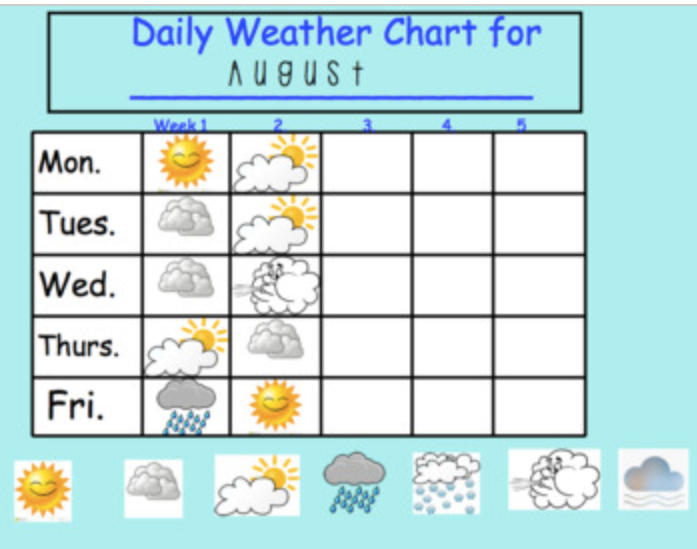 GeographyWhat places do I belong?What places do you belong to? What other places are you familiar with?What are the use of those places and how do people have a sense of belonging?Record with drawings and words: What places our class belongs to.Ex. JPS, Mosque,big stump, sporting places.A common place people like to visit is the park.What might you hear, smell, feel and see at the park?Act out and film what you might do at the park.Do you think you can belong to more than one country?Watch video and discusshttps://www.youtube.com/watch?v=YBrx7zDQlU0&t=60sCreative ArtsLucky dip emotions.Students will take turns acting out an event that triggers certain emotions.AngryhappyExcitementSadAnnoyedBoredDevastated ProudEmbarrassedBraveShyScaredMrs Sandberg- PD/H/PELearning goal:Understand how respect is an important part of interacting positively with others.What do you think respect means?Please watch the video R.E.S.P.E.C.T. with the WonderGrove Kids:https://www.youtube.com/watch?v=k-6ws8LZECURespect is a way of treating or thinking about someone who you like or care about.1: Draw a picture of you being respectful.2: Draw a picture of 3 things you need to respect in the classroom or at home.Look at the different dance moves pictures. Choose the moves you like the best (at least 5) and make up a dance, using all of your moves.If you like, you can take a photo or video of your dance and share on SeeSaw. Play your favourite music and practice your dance moves!Number TalkChoral counting by 10sReflection/Sharing: This week I found the learning:My favourite activity was:The hardest activity was:Something that I am looking forward to on the weekend is:WellbeingComplete the mindfulness activity:https://youtu.be/ZBnPlqQFPKsComplete the mindfulness activity:https://youtu.be/jKSkAtFUjo0Complete the mindfulness activity:https://www.youtube.com/watch?v=56_8aK3cLEAComplete the mindfulness activity:https://youtu.be/ljQxIzUQihs Complete the mindfulness activity:https://www.youtube.com/watch?v=fTzXFPh6CPI